112年度「苗栗縣永和山水庫水質水量保護區」水資源保育計畫附件苗栗縣三灣鄉公所中華民國111年9月基本資料計畫目的與工作項目計畫摘要辦理保護區(永和、北埔、大河及內灣村)環境綠美化僱工及購買機具、油料與機具維護等相關費用。計畫地點、範圍永和、北埔、大河及內灣村保護區擴及村里範圍內。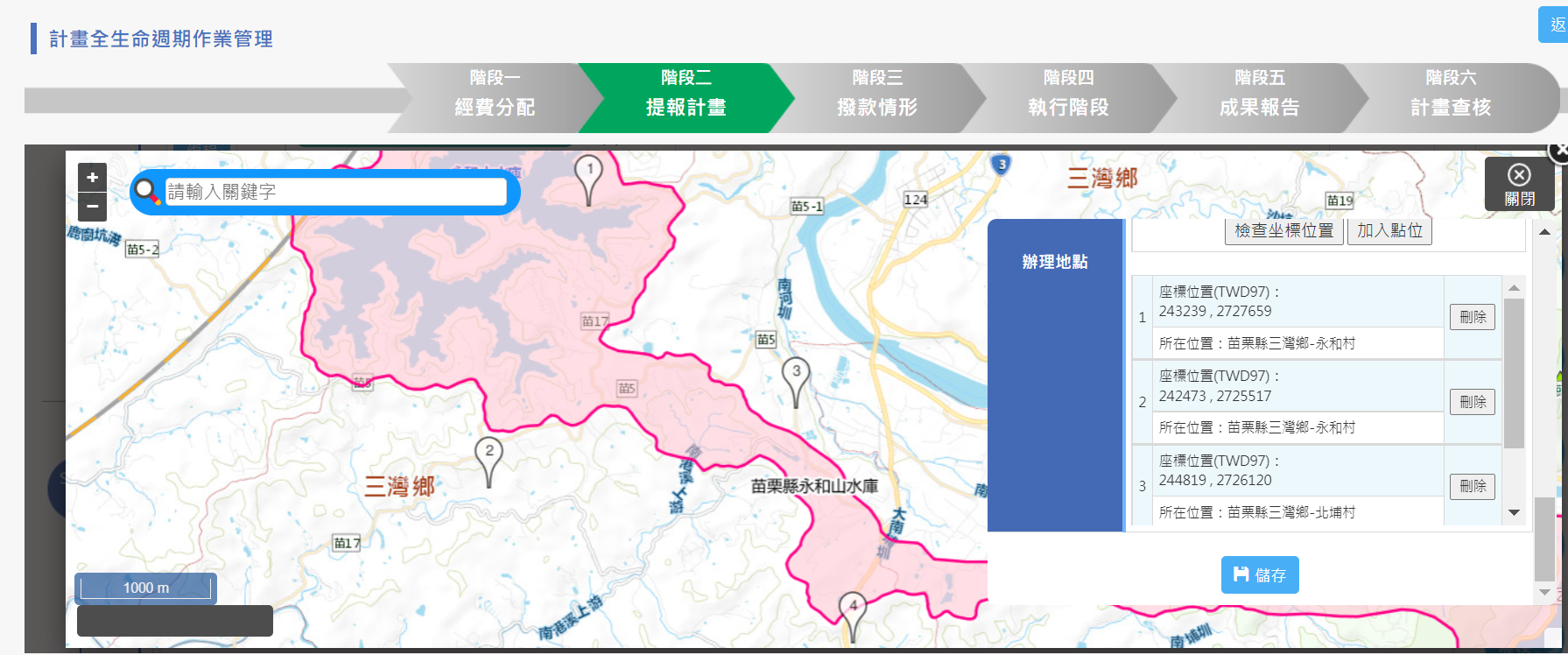 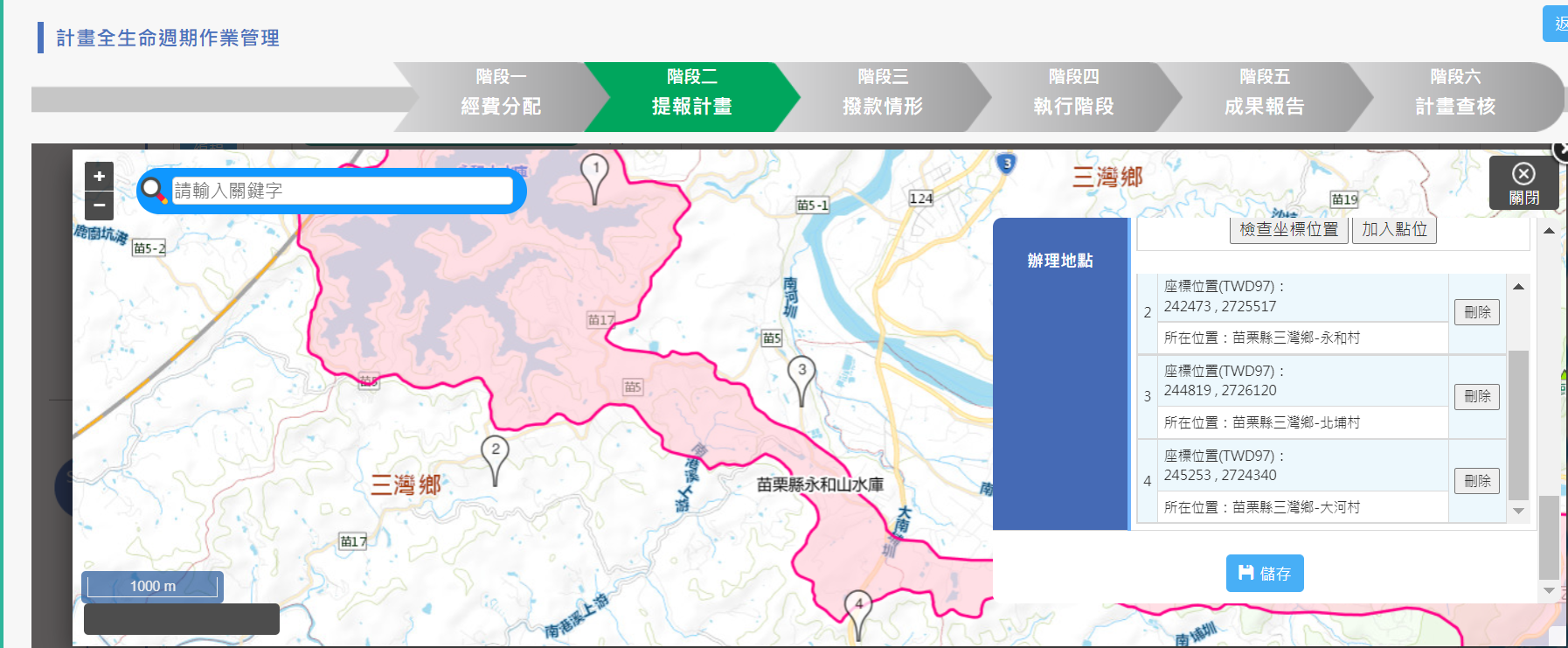 工程內容1.辦理保護區(永和、北埔、大河及內灣村)環境綠美化僱工預計6人，每人每年薪資445,000元，共計2,670,000元。2.辦理保護區(永和、北埔、大河及內灣村)環境綠美化維護工作使用耗材及機具維護零件購買82,500元。3.辦理保護區(永和、北埔、大河及內灣村)環境綠美化維護工作購買機具零件耗材及油料費71,500元。4. 辦理保護區(永和、北埔、大河及內灣村)環境綠美化維護工作相關業務所需費用及其他雜支83,000元。預算經費預算經費分攤表水源保育與回饋費概算明細預定期程預定發包月份：112年1月預定完工月份：112年12月與相關計畫之配合無預期效益加強保護區內公共區域環境綠美化。附件編號：第二項項次3-(3)-1工作項目：保護區(永和、北埔、大河及內灣村)環境綠美化僱工工作項目工作項目保護區(永和、北埔、大河及內灣村) 環境綠美化僱工計畫類別計畫類別□水資源保育設施維護管理事項：      □水土保持  □坡地、崩塌地及水質監測  □下水道      □水汙染防治  □集水區低衝擊開發□水利及排水設施維護管理事項：      □堤防護岸設施  □排水設施  □蓄水設施      □取水設施  □灌溉設施  □溫泉■生態遊憩觀光設施維護管理事項：      □生態保育  □生態景觀  ■公共區域環境綠美化□水資源保育之公共建設：      □水資源保育之公共設施  □簡易自來水設施□其他________________辦理範圍辦理範圍辦理地點：永和、北埔、大河及內灣村執行單位執行單位□公所自辦（臨時人員、小額採購）■政府採購□工程採購■勞務採購□財務採購□其他______________實施期程112年1月1日至112年12月31日112年1月1日至112年12月31日預算金額合計：2,907,000元水源保育與回饋費：2,907,000元公務預算、自籌款：0元其他補助款或贊助：0元合計：2,907,000元水源保育與回饋費：2,907,000元公務預算、自籌款：0元其他補助款或贊助：0元備註預 算 來 源計 畫 經 費計 畫 經 費主要用途預 算 來 源金 額(元)%主要用途總預算2,907,000100%水源保育與回饋費2,907,000100%環境綠美化僱工公務預算、自籌款00%其他補助款或贊助00%支 用 項 目用 途 說 明金 額(元)%合計合計2,907,000100%僱工薪資環境綠美化僱工預計6人2,670,00091.8%耗材及機具維護零件購買耗材及機具維護零件購買82,5002.8%機具及油料費機具及油料71,5002.5%相關業務所需費用及其他雜支相關業務所需費用及其他雜支83,0002.9%總計2,907,000100%